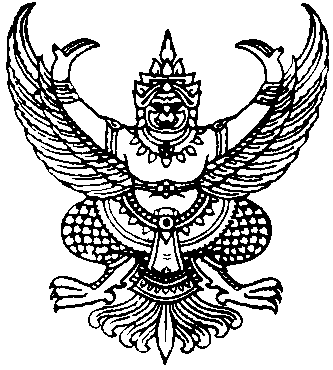                                                 ประกาศเทศบาลตำบลปากน้ำฉวางเรื่อง ประกาศผู้ชนะการเสนอราคา จัดจ้างพิมพ์ป้ายไวนิลประชาสัมพันธ์  ตามโครงการจัดงานประเพณีรดน้ำผู้สูงอายุ  โดยวิธีเฉพาะเจาะจง                                            ----------------------------------------------------		ตามที่ เทศบาลตำบลปากน้ำฉวาง ได้มีโครงการ พิมพ์ป้ายไวนิลประชาสัมพันธ์  ตามโครงการจัดงานประเพณีรดน้ำผู้สูงอายุ  โดยวิธีเฉพาะเจาะจง  นั้น		ตามโครงการจัดงานประเพณีรดน้ำผู้สูงอายุ  จำนวน  1  โครงการ  ผู้ได้รับการคัดเลือก  ได้แก่ร้านอลงกรณ์การพิมพ์  โดยเสนอราคา  เป็นเงินทั้งสิ้น 2,400.-บาท  (สองพันสี่ร้อยบาทถ้วน)  รวมภาษีมูลค่าเพิ่มและภาษีอื่น  ค่าขนส่ง ค่าจดทะเบียน  และค่าใช้จ่ายอื่นๆ  ทั้งปวง						ประกาศ  ณ  วันที่  2  เมษายน  พ.ศ.  2561								(นายบุญธรรม  รุ่งเรือง)                                                                             นายกเทศมนตรีตำบลปากน้ำฉวาง  